Департамент общего образования Томской областиОбластное государственное бюджетное общеобразовательное учреждение  «Школа-интернат для обучающихся с нарушениями слуха»ПРОГРАММА  Развитие познавательных способностей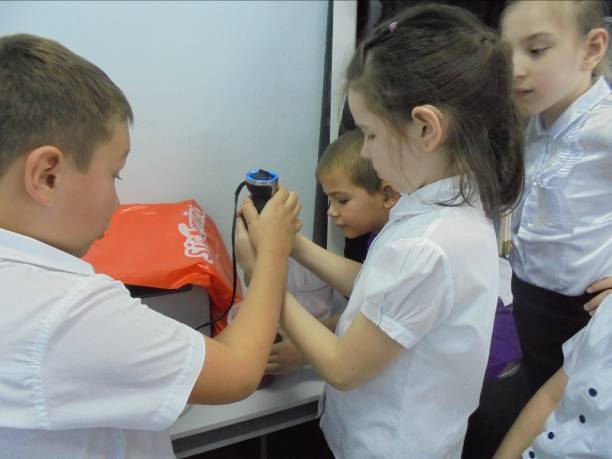 ТОМСК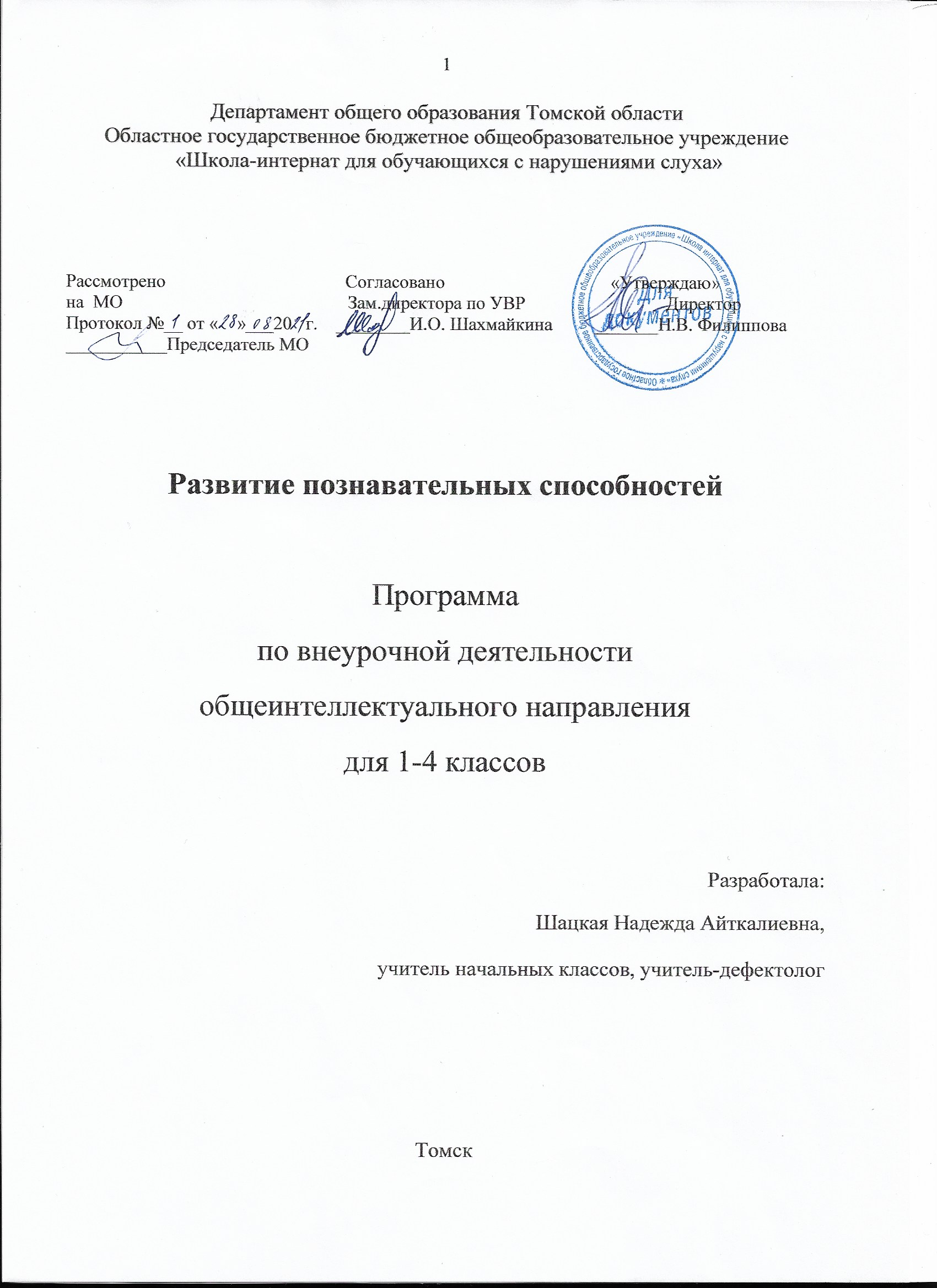 ПОЯСНИТЕЛЬНАЯ ЗАПИСКАУмение учиться - это не только умение писать, считать, читать,  это и умение распределять свое время, определять учебную задачу, владеть своим вниманием, тренировать память, уметь воспринимать и осмысливать полученную информацию. Дети с нарушениями слуха находятся  в ситуации сенсорной и эмоциональной изоляции, что не только задерживает их развитие, но и обедняет внутренний мир.   Дети нуждаются в специальных занятиях, направленных на коррекцию психомоторной и сенсорной деятельности, которая лежит в основе любого познания.Для успешного обучения ребенка в  школе и для полноценного усвоения знаний необходимо вести целенаправленную и систематическую работу по развитию познавательных способностей учащихся. Очень важно с первых дней обучения в школе прививать обучающимся интерес к познанию, который является залогом успешного обучения и эффективности образовательной деятельности в целом. Благодаря познавательному интересу и сами знания, и процесс их приобретения могут стать движущей силой развития интеллекта и важным фактором воспитания личности.  Программа «Развитие познавательных способностей» направлена на создание прочного фундамента для изучения значительной части предметов начальной школы и для дальнейшего развития личности ребенка.В Программу включен комплекс специально разработанных занятий, сочетающих коррекционно-развивающие упражнения с разнообразным познавательным материалом, что способствует развитию познавательных способностей обучающихся и коррекцию психических особенностей  детей с нарушениями слуха.В содержание Программы включены задания из различных областей знаний: русского языка, литературы, математики, окружающего мира. Тематические занятия, проводимые в игровой форме, способствуют непринуждённой коррекции и развитию умственных качеств учащихся, формированию общеинтеллектуальных умений, расширению кругозора, развитию познавательных способностей и в конечном итоге - достижению результатов в учёбе.Цель Программы: развитие интеллектуально-творческого потенциала личности ребенка через систему коррекционно-развивающих занятий для привития интереса к учебе и успешного усвоения учебного материала.  Задачи: развивать познавательные и творческие способности,  эмоционально-волевую сферу обучающихся, расширять их кругозор и формировать стремление к личностному росту.Актуальность разработки и реализации Программы обусловлена психофизическими особенностями обучающихся с нарушениями слуха и недостаточностью методических материалов при работе с детьми с особенностями в развитии. Обучающиеся с нарушениями слуха младшего школьного возраста мыслят конкретными категориями, часто подменяют аргументацию и доказательство простым указанием на реальный факт или опираются на аналогию, порой не всегда правомерную. У детей с нарушениями слуха  более развита наглядно-образная память. Они склонны к механическому запоминанию, без осознания смысловых связей. К моменту перехода в среднее звено младшие школьники должны научиться сопоставлять, сравнивать, анализировать, находить частное и общее, устанавливать простые закономерности. Обучающиеся должны уметь выделять  признаки предметов, явлений, давать обоснованное доказательство, понимать причинно- следственные связи.Использование различных заданий, требующих поисковой деятельности обучающихся,  способствует формированию логического мышления у детей с нарушениями слуха.  Дети учатся анализировать, сравнивать, обобщать, классифицировать, рассуждать, доказывать, опровергать. Необычность формулировки условий задач, нестандартность решения, возможность творческого поиска, вызывают у детей большой интерес. В ходе выполнения задач ученики сталкиваются с затруднениями, для преодоления которых необходима активизация мыслительной деятельности. Систематичность выполнения таких упражнений способствует развитию  умственной активности и самостоятельности мышления младших школьников.Программа составлена с учетом требований законодательной базы: - Закона РФ «Об образовании в Российской Федерации» от 29.12.2012 №273- ФЗ; - Конвенции о правах ребенка, принятой Генеральной Ассамблеей ООН 20.11.1989 г.;- Сан Пин 2.4.2.3286-15 «Санитарно-эпидемиологические требования к условиям и организации обучения и воспитания в организациях, осуществляющих образовательную деятельность по адаптированным основным образовательным программам для обучающихся с ОВЗ», утвержденный постановлением Главного государственного санитарного врача Российской Федерации от 10.07.2015 № 26;- Федерального государственного образовательного стандарта начального общего образования (ФГОС НОО), утвержденным приказом Министерства образования и науки РФ от 6.10.2009 №373 (с изменениями и дополнениями);- Федерального государственного образовательного стандарта начального общего образования обучающихся с ограниченными возможностями здоровья (ФГОС НОО ОВЗ), утвержденный приказом Минобрнауки России от 19 декабря 2014г. №1598;- Приказа Минобрнауки России от 30.08.2013 г. №1015 «Об утверждении Порядка организации и осуществления образовательной деятельности по основным общеобразовательным программам – образовательным программам начального общего, основного общего и среднего общего образования»;- Адаптированной основной образовательной программы начального общего образования для слабослышащих и позднооглохших детей ОГБОУ «Школа-интернат для обучающихся с нарушениями слуха», утвержденной приказом директора от 26.08.2019 г. № 87 - Устава ОГБОУ «Школа-интернат для обучающихся с нарушениями слуха»;- Положения ОГБОУ ««Школа-интернат для обучающихся с нарушениями слуха»   «О рабочей программе»;- Учебного плана для обучающихся с ОВЗ ОГБОУ  ««Школа-интернат для обучающихся с нарушениями слуха».  Программа внеурочной деятельности составлена на основе Авторской программы курса развития познавательных способностей «36 занятий для будущих отличников» Л. В. Мищенковой. Задания учебно-методического комплекта были адаптированы для работы с детьми с ОВЗ.В основу оценки личностных, метапредметных и предметных результатов освоения Программы, воспитательного результата положены методики, предложенные Л.В. Мищенковой. Предполагается уровневая оценка достижения планируемых результатов освоения Программы внеурочной деятельности обучающимися  в рамках внутренней системы оценки, разработанной в образовательном учреждении. Роль и место данной дисциплины в образовательном процессе:Программа внеурочной деятельности «Развитие познавательных способностей» ориентирована на обучающихся с нарушениями слуха  1-4 классов и рассчитана на четыре года обучения (135 часов, 33 часа в 1 классе, по 34 часа во 2-4 классе). Занятия проводятся один раз в неделю. Программа предназначена для работы в любой системе начального образования. Занятия в рамках Программы организуются с учетом  ценностных ориентиров: - ценность истины - это ценность научного познания для развития каждого человека и культуры в целом;- ценность человека – как разумного существа, стремящегося к познанию мира и самосовершенствованию;- ценность труда и творчества – как естественного условия человеческой деятельности и жизни;- ценность свободы – как свободы выбора и предъявления человеком своих мыслей и поступков, с учетом норм и правил поведения в обществе;- ценность гражданственности – осознание человеком себя как члена общества, народа, представителя страны и государства;- ценность патриотизма – одно из проявлений духовной зрелости человека, выражающееся в любви к Родине, народу, в осознанном желании служить Отечеству;- ценность науки – научность  знаний.Учитывая психофизические особенности ребенка с нарушениями слуха, для формирования целостной картины мира и осознания места в нём человека, необходимо проведение специальной коррекционной работы над всеми психическими функциями ребёнка для формирования предметных и универсальных способов действий, обеспечивающих возможность продолжения образования в основной школе.Основные принципы построения Программы:- Принцип системности - реализация задач через связь внеурочной деятельности с учебным процессом;- Принцип гуманизации - уважение личности ребёнка, создание благоприятных условий для развития способностей детей;- Принцип опоры - учёт интересов и потребностей учащихся, опора на них;- Принцип совместной деятельности детей, педагога, родителей на всех этапах ознакомления с окружающим миром: планировании, обсуждении, проведении.- Принцип обратной связи – каждое занятие заканчиваться рефлексией. Совместно с обучающимися необходимо обсудить, что получилось и что не получилось, изучить их мнение, определить их настроение и перспективу.- Принцип успешности – ребёнку необходимо быть значимым и успешным. Степень успешности определяет самочувствие человека, его отношение к окружающим его людям, окружающему миру. Если ребенок будет видеть, что его вклад в общее дело оценён, то в последующих делах он будет еще более активен и успешен. Очень важно, чтобы оценка успешности обучающихся была искренней и неформальной, она должна отмечать реальный успех и реальное достижение;- Принцип стимулирования – определяет приёмы поощрения и вознаграждения;Специфика ПрограммыИмеет ярко выраженный интегративный характер, соединяет в равной мере природоведческие, обществоведческие, математические, филологические и исторические знания.Содержит материал естественных и социально-гуманитарных наук, необходимый для целостного и системного видения мира в его важнейших взаимосвязях.Создает условия для развития у детей познавательных интересов, формирует стремление ребенка к размышлению и поиску, вызывает у него чувство уверенности в своих силах. Учащиеся достигают определенных успехов в своем развитии, многому научаются и эти умения применяют в учебной деятельности. В процессе освоения программы «Развитие познавательных способностей» обучающиеся приобретают умения анализировать и дифференцировать, самостоятельно мыслить и творчески работать, формируется стремление ребенка к размышлению и поиску, появляется чувство уверенности в своих силах. Во время занятий происходит формирование самосознания, самоконтроля и самооценки. Отсутствие отметок на занятиях снижает тревожность и необоснованное беспокойство обучающихся, исчезает боязнь ошибочных ответов. Планируемые результаты освоения Программы  «Развитие познавательных способностей»Основные показатели качества освоения программы - личностный рост обучающегося, его самореализация и определение своего места в коллективе сверстников. Освоение курса дает возможность обучающимся достичь личностных, метапредметных и предметных результатов:К концу 1класса обучающиеся научатся:Находить и называть закономерность в расположении предметов, достраивать логический ряд в соответствии с заданным принципом, самостоятельно составлять элементарную закономерность.Называть несколько вариантов лишнего предмета среди группы однородных, обосновывая свой выбор.Находить принцип группировки предметов, давать обобщённое название данным предметам.Запоминать не менее 7 пар слов, связанных между собой по смыслу, и не менее 5 пар слов, явно не связанных между собой по смыслу, после однократного прослушивания.Самостоятельно составлять рисунки, используя офицерскую линейку. обучающиеся получат возможность научиться:Определять причинно-следственные связи, распознавать заведомо ложные фразы, исправлять аналогичность, обосновывать своё мнение.Выделять существенные признаки предмета, объяснять свой выбор.Называть положительные и отрицательные качества характера.Находить сходства и различие предметов (по цвету, форме, размеру, базовому понятию, функциональному назначению и т. д.)Проявлять быстроту реакции при выборе правильного ответа среди нескольких предложенных.Соотносить сюжет и пословицу, выражающую его основную мысль.Пользоваться приёмами театрализации: инсценировать маленькие пьесы, разыгрывать ситуации, «перевоплощаться» в неодушевлённый предмет, используя жесты, мимику и другие актёрские способности.Свободно ориентироваться в пространстве, оперируя понятиями: «вверх – наискосок –  справа –  налево», «вниз – наискосок – справа – налево».   Самостоятельно составлять рисунки на клетчатой бумаге, с использованием данных понятий.Составлять рассказ на заданную тему, придумывать продолжение ситуации, сочинять сказки на новый лад.Выражать словами чувства, которые испытывает герой произведения.Высказывать своё отношение к происходящему, делиться впечатлениями.К концу 2 класса обучающиеся научатся:Свободно ориентироваться в пространстве, оперируя понятиями: «вверх – наискосок –  справа –  налево», «вниз – наискосок – справа – налево» и т. д.  Самостоятельно составлять рисунки на клетчатой бумаге, с использованием данных понятий.Запоминать не менее 8 пар слов, связанных между собой по смыслу, и не менее 6 пар, явно не связанных между собой по смыслу, после однократного прослушивания.Находить сходства и различие предметов (по цвету, форме, размеру, базовому понятию, функциональному назначению и т. д.)Выделять существенные признаки предмета, объяснять свой выбор. обучающиеся получат возможность научиться:Определять причинно - следственные связи, распознавать заведомо ложные фразы, исправлять аналогичность, обосновывать своё мнение.Называть положительные и отрицательные качества характера.Проявлять быстроту реакции при выборе правильного ответа среди нескольких предложенных.Соотносить сюжет и пословицу, выражающую его основную мысль.Пользоваться приёмами театрализации: инсценировать маленькие пьесы, разыгрывать ситуации, «перевоплощаться» в неодушевлённый предмет, используя жесты, мимику и другие актёрские способности.Составлять рассказ на заданную тему, придумывать продолжение ситуации, сочинять сказки на новый лад.Выражать словами чувства, которые испытывает герой произведения.Высказывать своё отношение к происходящему, делиться впечатлениями.Подбирать синонимы и антонимы к словам.Узнавать изученные крылатые слова (фразеологизмы) и раскрывать их значениеК концу 3 класса обучающиеся научатся:Называть положительные и отрицательные качества характера.Запоминать не менее 9 пар слов, связанных между собой по смыслу, и не менее 7 пар, явно не связанных между собой по смыслу, после однократного прослушивания.Выражать словами чувства, которые испытывает герой произведения.Высказывать своё отношение к происходящему, делиться впечатлениями. обучающиеся получат возможность научиться:Определять причинно - следственные связи, распознавать заведомо ложные фразы, исправлять аналогичность, обосновывать своё мнение;Проявлять быстроту реакции при выборе правильного ответа среди нескольких предложенных.Соотносить сюжет и пословицу, выражающую его основную мысль.Пользоваться приёмами театрализации: инсценировать маленькие пьесы, разыгрывать ситуации, «перевоплощаться» в неодушевлённый предмет, используя жесты, мимику и другие актёрские способности.Составлять рассказ на заданную тему, придумывать продолжение ситуации, сочинять сказки на новый лад.Подбирать синонимы и антонимы к словам.Узнавать изученные крылатые слова (фразеологизмы) и раскрывать их значениеК концу 4 класса обучающиеся научатся:Находить и называть закономерность в расположении предметов, закончить логический ряд в соответствии с заданным принципом, самостоятельно составлять элементарную закономерность.Называть несколько вариантов лишнего предмета среди группы однородных, обосновывать свой выбор.Находить принцип группировки предметов, давать обобщенное название данным группам.Находить сходства и различия предметов (по цвету, форме, размеру, базовому понятию, функциональному назначению и так далее).Уметь определять причинно-следственные связи, распознавать заведомо ложные фразы, исправлять алогичность, обосновывать свое мнение.Самостоятельно решать различного рода головоломки (кроссворды, ребусы, криптограммы, анаграммы, шифровки и ш далее),  составлять простейшие головоломки.Выделять существенные признаки предмета, объяснять свой выбор.Конструировать фразы различными способами (путем соединения начала и конца; путем подбора первого и последнего слова по заданной конструкции и так далее).Подбирать рифмы к словам, составлять пары стихотворных строчек.Называть положительные и отрицательные качества характера.Подбирать синонимы и антонимы к словам.Узнавать изученные крылатые слова (фразеологизмы) и раскрывать их значениеПроявлять быстроту реакции при выборе правильного ответа среди нескольких предложенных.Запоминать не менее 10 пар слов, связанных между собой по смыслу, а также не менее 8 пар, явно не связанных между собой по смыслу, после однократного прослушивания.Соотносить сюжет и пословицу, выражающую его основную мысль.Пользоваться приемом театрализации: инсценировать пьесы, разыгрывать предложенные ситуации, «перевоплощаться» в неодушевленный предмет, используя жесты, мимику, пластику и другие актёрские способности.Свободно ориентироваться в пространстве, оперируя понятиями: «вверх наискосок справа налево», «вверх наискосок слева направо», «вниз наискосок справа налево», «вниз наискосок слева направо» и другие, самостоятельно составлять рисунки на клетчатой бумаге, с использованием данных понятий.Составлять рассказ на заданную тему, придумывать продолжение ситуации, сочинять сказки на новый лад, фантастические истории как от первого лица, так и от лица неодушевленного предмета. Выражать словами чувства, которые испытывает герой произведения. Высказывать своё отношение к происходящему, делиться впечатлениями.обучающиеся получат возможность научиться:воспринимать и осмысливать полученную информацию, владеть способами обработки данной информации;определять учебную задачу;ясно и последовательно излагать свои мысли, аргументированно доказывать свою точку зрения;владеть своим вниманием;сознательно управлять своей памятью и регулировать ее проявления, владеть рациональными приемами запоминания;владеть навыками поисковой и исследовательской деятельности;использовать основные приемы мыслительной деятельности: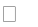 описывать признаки предметов и узнавать предметы по их признакам; выделять существенные признаки предметов; сравнивать между собой предметы, явления; выявлять закономерности и проводить аналогии;обобщать, делать несложные выводы; классифицировать предметы, явления;определять последовательность событий; судить о противоположных явлениях;давать определения тем или иным понятиям; выявлять функциональные отношения между понятиями; определять отношения между предметами типа «род - вид»;самостоятельно мыслить и творчески работать;владеть нормами нравственных межличностных отношений.В результате реализации Программы «Развитие познавательных способностей» могут быть достигнуты  воспитательные результаты:ценностное отношение к труду и творчеству, человеку труда, трудовым достижениям России и человечества; ценностное и творческое отношение к учебному труду;трудолюбие;элементарные представления о различных профессиях;первоначальные навыки трудового творческого сотрудничества со сверстниками, старшими детьми и взрослыми; осознание приоритета нравственных основ труда, творчества, создания нового;первоначальный опыт участия в различных видах общественно полезной и личностно значимой деятельности;потребности и начальные умения выражать себя в различных доступных и наиболее привлекательных для ребенка видах творческой деятельности;мотивация к самореализации в социальном творчестве, познавательной и практической, общественно полезной деятельности.Контроль и оценка планируемых результатовВ основу изучения Программы положены ценностные ориентиры,   достижение которых определяются воспитательными результатами.Воспитательные результаты внеурочной деятельности оцениваются по трём уровням.Первый уровень результатов — приобретение школьником социальных знаний (об общественных нормах, устройстве общества, о социально одобряемых и неодобряемых формах поведения в обществе и т. п.), первичного понимания социальной реальности и повседневной жизни. Для достижения данного уровня результатов особое значение имеет взаимодействие ученика со своими учителями как значимыми для него носителями положительного социального знания и повседневного опыта.Второй уровень результатов – получение школьником опыта переживания и позитивного отношения к базовым ценностям общества (человек, семья, Отечество, природа, мир, знания, труд, культура), ценностного отношения к социальной реальности в целом. Для достижения данного уровня результатов особое значение имеет взаимодействие школьников между собой на уровне класса, школы, то есть в защищенной, дружественной среде. Именно в такой близкой социальной среде ребёнок получает (или не получает) первое практическое подтверждение приобретённых социальных знаний, начинает их ценить (или отвергает).Третий уровень результатов – получение школьником опыта самостоятельного общественного действия. Только в самостоятельном общественном действии, действии в открытом социуме, за пределами дружественной среды школы, для других, зачастую незнакомых людей, которые вовсе не обязательно положительно к нему настроены, юный человек действительно становится (а не просто узнаёт о том, как стать) социальным деятелем, гражданином, свободным человеком. Именно в опыте самостоятельного общественного действия приобретается то мужество, та готовность к поступку, без которых немыслимо существование гражданина и гражданского общества.Для отслеживания результатов предусматриваются формы контроля: Стартовый, позволяющий определить исходный уровень развития учащихся по методикам Л.В.Мищенковой (результаты фиксируются в зачетном листе учителя).Текущий:прогностический, то есть проигрывание всех операций учебного действия до начала его реального выполнения;пооперационный, контроль над правильностью, полнотой и последовательностью выполнения операций, входящих в состав действия;рефлексивный контроль, обращенный на ориентировочную основу, план действия и опирающийся на понимание принципов его построения;контроль по результату, который проводится после осуществления учебного действия методом сравнения фактических результатов или выполненных операций с образцом.Итоговый контроль в формах тестирования, практических работ, творческих работ учащихся, контрольных заданий.Самооценка и самоконтроль – определение учеником границ своего «знания - незнания», своих потенциальных возможностей, а также осознание тех проблем, которые ещё предстоит решить в ходе осуществления деятельности.Содержательный контроль и оценка результатов учащихся предусматривает выявление индивидуальной динамики качества усвоения предмета ребёнком и не допускает сравнения его с другими детьми. Результаты проверки фиксируются в зачётном листе учителя. Для оценки эффективности занятий можно использовать следующие показатели:степень помощи, которую оказывает учитель учащимся при выполнении заданий: чем помощь учителя меньше, тем выше самостоятельность учеников и, следовательно, выше развивающий эффект занятий;поведение учащихся на занятиях: живость, активность, заинтересованность школьников обеспечивают положительные результаты занятий;результаты выполнения тестовых заданий и заданий из конкурса эрудитов, при выполнении которых выявляется, справляются ли ученики с этими заданиями самостоятельно;косвенным показателем эффективности данных занятий может быть повышение успеваемости  по разным школьным дисциплинам,  наблюдения учителей за работой учащихся на других уроках (повышение активности, работоспособности, внимательности, улучшение мыслительной деятельности).Показателем эффективности занятий по Программе «Развитие познавательных способностей» являются данные, которые учитель на протяжении года занятий заносил в таблицы, в начале и конце года, прослеживая динамику развития познавательных способностей детей.Основные формы учета результатов освоения обучающимися программы: тестирование (проводится в начале и конце учебного года);участие в олимпиадах и конкурсах на разных уровнях;участие в тематических декадах (выпуск газет, составление кроссвордов, викторин и т. д.);участие в интеллектуальных играх (КВН; "Математический турнир" и т.д.).Содержание Программы «Развитие познавательных способностей»Учимся наблюдать и исследоватьКак человек познает мир. Органы чувств – окна в мир. Восприятие и его роль в познании окружающего мира. Особенности и свойства восприятия человека. Виды восприятия: восприятие времени, речи, пространства, движения, формы, цвета. Иллюзии. Развитие опосредованного восприятия. Развитие ощущений: слуховых, зрительных, осязательных. Формирование навыков правильного и точного восприятия предметов, явлений. Обучение целенаправленному и осмысливающему наблюдению. Учить детально анализировать наблюдаемый объект, выделять главные и существенные признаки путем сравнения тех или иных предметов, явлений.Методы и приемы развития восприятия и наблюдательности: матрица (100- клеточная таблица с цифрами, буквами, геометрическими фигурами и т.д.), определение на глаз размеров предмета, чувство времени, веса, расположенности в пространстве.Практические занятия: «Диагностика восприятия», «Тренировка восприятия с помощью системы упражнений: матрица (100-клеточная таблица с цифрами, буквами, геометрическими фигурами и т.д.), определение на глаз размеров предмета, чувство времени, веса, расположенности в пространстве, «закончи предложения», «дорисуй картину, образ», «допиши рассказ» и др.Развивающие игры и упражнения на развитие восприятия: «Дорисуй узор», «Что общего между геометрическими фигурами?», «Что в свертке?», «Взвесь в руках», «Развиваем глазомер», «Измеряем на глазок», «Делим на части», «Определяем длину отрезка», «Зоркие глазки», «Развиваем наблюдательность», «Веселый следопыт», «Что за картина?», «Самые наблюдательные», «Чей узор лучше», различные виды графических диктантов и т.д.Развиваем памятьПамять и ее роль в обучении.Основные типы памяти: по длительности хранения информации: кратковременная, долговременная; по способу восприятия: моторная, фотографическая, вербальная, сенсорная. Запоминание: произвольное, непроизвольное, смысловое, механическое.Качества памяти: объем, точность, быстрота запоминания, воспроизведение.Приемы запоминания. Правила сохранения информации. Приемы мнемотехники: логические связи, метод ассоциации, составление пиктограмм, картинного плана.В рабочие тетради включены упражнения на совершенствование слуховой и зрительной памяти. Участвуя в играх, школьники учатся пользоваться своей памятью и применять специальные приемы, облегчающие запоминание. В результате учащиеся осмысливают и прочно сохраняют в памяти различные термины и определения. У детей увеличивается объем зрительного и слухового запоминания, развивается смысловая память, восприятие и наблюдательность, закладывается основа для рационального использования сил и времени.Практические занятия: «Диагностика памяти: зрительной, образной, слуховой, оперативной, смысловой», «Диагностика скорости запоминания». Тренировка избирательности запоминания.Упражнения и игры для развития памяти: «Запомни слова» (в парах), «Запомни фразы», «Запомни рисунки», «Узнай фигуры», «Я положил в мешок», «Я - фотоаппарат», «Следопыты», «Детектив», «Разведчики», «Слова» - на определенную тему - в парах, «Запомни текст», «Кто больше запомнит» (в группах), «Запоминаем, рисуя» (в парах), «Логические  цепочки», «Чей предмет?», «Пересказ по кругу», «Запомни движения», «Учим текст наизусть» и т.д.Развиваем вниманиеВнимание и его виды: непроизвольное, произвольное, послепроизвольное. Друзья и враги внимания. Приемы привлечения и удержания внимания: риторические вопросы, опорные точки, ключевые слова, модуляция речи, уточняющие вопросы, жестикуляция, ассоциации.К заданиям этой группы относятся различные лабиринты и целый ряд игр, направленных на развитие: произвольного внимания детей, объема внимания, его устойчивости, переключения и распределения. Выполнение таких заданий способствует формированию жизненно важных умений: целенаправленно сосредоточиваться, вести поиск нужного пути, оглядываясь, а иногда и возвращаясь назад, находить самый короткий путь, решая двух - трехходовые задачи.Практические занятия: Диагностика произвольного внимания. Упражнения и игры на развитие способности переключать, распределять внимание, развитие объема, устойчивости, концентрации внимания.Упражнения и игры  на развитие внимания: «Найди отличие»,  «Хитрые числа», «Поем   вместе»,   «Алфавит»,   «Наоборот», «Поиск предмета», «Запрещенные движения», «Самый внимательный», «Кто внимательный и наблюдательный?», «Найди ошибки», «Два дела одновременно», «Играем в считалки» (в парах), «Пишущая машинка» (в группах), «Лови мяч», «Передай смысл стихотворения», «Найди два одинаковых предмета», «Парные картинки», «Перепутанные линии», «Маленький учитель», «Найди спрятанные слова», «Запомни сказку» и др.Развиваем речь и учимся работать с информациейСовершенствование навыков чтения и понимания прочитанного. Обогащение словаря учащихся. Формирование навыков работы по содержанию текста: выделение главной мысли текста, постановка вопросов к тексту, ответы на вопросы по тексту, составление плана простого и сложного составление рассказа по алгоритму. Изменение сюжета текста. Уяснение смысла вербального материала. Крылатые и метафорические выражения и объяснение их смысла. Понимание смысла пословиц. Обоснование суждений. Формирование навыков ясно и последовательно излагать свои мысли.Практические занятия: Развивающие задания: «Учимся давать определения понятиям», «Учимся объяснять образное сравнение», «Учимся подбирать слова - синонимы»,«Учимся составлять текст по вопросам», «Учимся составлять текст по вопросам», «Учимся составлять сюжетный рассказ»,	«Учимся задавать исследовательские вопросы», «Придумываем сказки по опорам», «Описываем предмет, явление», «Рассматриваем событие с разных сторон» (дидактическая игра «Хорошо — плохо»), «Даем характеристику герою» и др. (Развиваем мышление .Развитие интеллектуальных умений)ПонятиеВзаимосвязь между видовыми и родовыми понятиями. Обобщение понятий. Более общее и более частное понятия. Составление логических цепочек: общее - менее общее – частное (в прямом и обратном направлении). Обобщение пары и группы понятий. Ограничение понятий.Приоритетным направлением обучения в начальной школе является развитие мышления. С этой целью в рабочих тетрадях приведены задания, которые позволяют на доступном детям материале и на их жизненном опыте строить правильные суждения и проводить доказательства без предварительного теоретического освоения самих законов и правил логики. В процессе выполнения таких упражнений дети учатся сравнивать различные объекты, выполнять простые виды анализа и синтеза, устанавливать связи между понятиями, учатся комбинировать и планировать. Также предлагаются задания, направленные на формирование умений выполнять алгоритмические предписания.Практические занятия: Развивающие игры: «Найди общее слово», «Логические цепочки», «Поиск общего», «Четвертый лишний», «Домино», «Исключи лишнее», «Волшебный магнит», «Лото», «Чужой», «Разложи по порядку».Выделение существенных признаков понятийОписание, характеристика, разъяснение, сравнение понятий. Обобщение понятий и формулирование  определений. Загадки как определение понятий.Практические занятия: Развивающие задания: «Узнаем предмет по его признакам»,«Нахождение	 признаков разных предметов, животных, времен года», «Учимся давать определения понятиям», «Составляем загадки», «Говорим о предмете, не называя его», игра«Да - нет», «Найди существенное», «Волшебный сундучок».Функциональные отношения между понятиямиЧасть-целое, последовательности, рядоположности, причины и следствия. Установление причинно-следственных связей, когда одно из понятий указывает на причину, а другое на следствие.Практические занятия: «Выявление причины и следствия явлений», «Установление отношений между понятиями».Развивающие задания и игры: «Учимся устанавливать причинные связи между событиями», «Учимся находить причину событий», игра «Почему это произошло?», «Учимся представлять последствия событий», «Найди пару», «Причинно- следственные цепочки», игра «Обмен причинами», игра «Действия и последствия».Сравнение понятийВыявление сходства и различия по существенным признакам. Главные и второстепенные признаки явлений. Узнавание предметов по указанным признакам. Аналогии. Умение проводить аналогии. Противоположные отношения между понятиями.Практические занятия: «Нахождение предметов с одинаковым значением признака», «Сравни предметы». Решение задач на сравнение чисел, слов, предметов, фигур.Классификация понятийПравила классификации. Умение классифицировать понятия по двум и трем признакам. Обобщение понятий. Подбор определений к выделенным понятиям.Практические занятия: Развивающие игры: «Четвертый лишний», «Раздели на группы», «Исключи лишнее», «Четыре лишних»,«Выбывание слов», «Необычное домино», «Найди общее». «Триады», «Цепочки», «Волшебный паровозик».ЗакономерностьФормирование умения анализировать ситуацию, устанавливать причинно-следственные связи, находить закономерности, завершать схемы.Практические занятия: Развивающие игры: «Продолжи ряд цифр», букв, знаков», «Восстанови пропущенное число», «Вставь пропущенный знак, число, фигуру», Найди закономерность», «Восстанови последовательность», «Волшебные цепочки», «Завершение схем», «Нарисуй недостающие фигуры». Выделение признаков предметов. Узнавание предметов по заданным признакам (загадки, описание предметов). Упражнение в нахождении признаков разных предметов, животных, времен года. Описание признаков геометрических фигур. Описание предмета по его признакам. Выделение «лишнего» предмета в группе однородных предметов. Решение различных задач на нахождение «лишнего» среди предметов, чисел, слов, фигур.Задания на развитие и совершенствование воображенияРазвитие воображения построено в основном на материале геометрического характера: дорисовывание несложных композиций из геометрических тел или линий, неизображающих ничего конкретного, до какого-либо изображения;выбор фигуры нужной формы для восстановления целого;вычерчивание уникурсальных фигур (фигур, которые надо начертить, не отрывая карандаша от бумаги и не проводя одну и ту же линию дважды);выбор пары идентичных фигур сложной конфигурации;выделение из общего рисунка заданных фигур с целью выявления замаскированного рисунка;деление фигуры на несколько заданных фигур и построение заданной фигуры из нескольких частей, которые выбираются из множества данных;складывание и перекладывание спичек с целью составления заданных фигурТакже включена работа с изографами (слова записаны буквами, расположение которых напоминает изображение того предмета, о котором идет речь) и числографами (предмет изображен с помощью чисел).Содержание 1 года обученияТренировка психических процессов:развитие концентрации внимания; тренировка внимания; тренировка слуховой памяти; тренировка зрительной памяти;развитие логического	мышления (выделение признаков, сравнение предметов, классификация и поиск закономерностей);совершенствование воображения.Задачи геометрического характера:построение фигур с помощью трафарета;составление и моделирование предметов;штриховка предметов;построение фигур из счетных палочек;построение фигур из конструктора «Танграм». Нестандартные задания алгебраического характера:занимательный  квадрат; ребусы;	занимательные рамки; числовые головоломки; арифметические лабиринты; математические фокусы.Нестандартные задания логического характера:провоцирующие задачи; Игры А. З. Зака;игры, способствующие развитию способности действовать в уме («Муха»).Содержание 2 года обученияТренировка психических процессов:развитие концентрации внимания; тренировка внимания; тренировка слуховой памяти; тренировка зрительной памяти; совершенствование воображения; развитие логического мышления (выделение признаков, сравнение предметов, классификация и поиск закономерностей).Задания геометрического характера:уникурсальные кривые; составление и моделирование предметов; построение фигур из счетных палочек; построение фигур из конструктора «Монгольская игра», «Танграм».Нестандартные задания алгебраического характера:арифметический шифр; математический фокус; арифметические лабиринты с воротами; математические ребусы; магические квадраты 3*3; Нестандартные задания логического характера:анаграмма; комбинаторные задачи; задачи с альтернативным условием; Игры З.А. Зака («Муха», «Просветы»).Содержание 3 года обученияТренировка психических процессов:Развитие концентрации внимания; Тренировка слуховой и зрительной памяти; совершенствование воображения; развитие быстроты реакции, мышления.Задания геометрического характера:составление и моделирование предметов; построение фигур из счетных палочек; уникурсальные кривые; построение фигур из конструктора «Вьетнамская игра», «Монгольская игра», «Танграм»; разрезание фигур.Нестандартные задания алгебраического характера:задачи на переливание.Содержание 4 года обученияТренировка психических процессов:развитие концентрации внимания; тренировка слуховой	и зрительной	памяти; совершенствование воображения;развитие быстроты реакции; развитие мышления.Задания геометрического характера:составление и моделирование многогранников; построение фигур из счетных палочек; уникурсальные кривые;построение фигур из конструктора «Колумбово яйцо», «Вьетнамская игра», «Монгольская игра», «Танграм».Нестандартные задания алгебраического характера:задачи на переливание и на взвешивание; математический фокус; математические ребусы; арифметические лабиринты с воротами; магические фигуры; цифровая головоломка «Судоку»; кросснамберы.Нестандартные задания логического характера:провоцирующие задачи; логические задачи на причинно-следственные цепочки; задачи с опорой на жизненные ситуации; комбинаторные задачи; задачи с альтернативным условием;игры А. З. Зака, способствующие развитию способности действовать в уме («Муха», «Просветы», «Ход конём», «Почтальон»).Содержание занятияМетоды и приемы организации учебной деятельности ориентированы на усиление самостоятельной практической и умственной деятельности, на развитие навыков контроля и самоконтроля, а также познавательной активности детей. Большое внимание уделяется проверке самостоятельно выполненных заданий, их корректировке, объяснению причин допущенных ошибок, обсуждению различных способов поиска и выполнения того или иного задания. На занятие отводится 35- 40 минут.Рекомендуемая модель занятия«Мозговая гимнастика» (2–3 минуты). Разминка (3–5 минут). С каждым годом обучения увеличивается количество вопросов, включенных в разминку. Сами вопросы становятся более сложными. Увеличивается темп вопросов и ответов, меняется тематика.Тренировка и развитие психических механизмов, лежащих в основе познавательных способностей – памяти, внимания, воображения (15 минут).Материал, включенный в раздел «Задания на развитие внимания», имеет своей целью совершенствование различных сторон внимания и увеличение объема произвольного внимания детей. Однако уровень трудности заданий значительно возрастает. Для развития внимания и  зрительной памяти  в каждое занятие включен зрительный диктант. В раздел «Развитие воображения» включены задания на преобразование и перестроение фигур и предметов (работа со спичками); на вычерчивание фигур без отрыва карандаша; на отгадывание изографов; на разгадывание ребусов.Весёлая переменка (3–5 минут).Логически поисковые и творческие задания (10 – 15 минут).С целью совершенствования мыслительных операций младших школьников, предлагаются задачи логического характера. Продолжается совершенствование умений сравнивать, глубоко осознавая смысл операции сравнения; делать заключение из двух суждений. Продолжается формирование умений делать обобщения, устанавливать закономерности. Вводятся текстовые задачи из комбинаторики.В 1 классе: построение предметных картинок, штриховка (10-15минут)На данном этапе занятия ребята штрихуют предметы, которые они нарисовали или построили при помощи трафаретов с вырезанными геометрическими фигурами. Обведение по геометрическому трафарету фигур, предметов помогает ребятам рисовать предметы с натуры, они не искажают пропорции и форму. Штриховка подводит детей к пониманию симметрии, композиции в декоративном рисовании, формирует и совершенствует тонкую моторику кисти и пальцев рук. Составление, моделирование и штриховка предметов и попутное составление ребятами небольших рассказов по теме, продолжение начатого рассказа, работа над словом, словосочетанием, - это и способ развития речи, и овладение выразительными свойствами языка. Тренируя тонкую моторику рук, ребята одновременно развивают устную речь.Логические задачи на развитие аналитических способностей и способности рассуждать – (5 минут).В целях развития логического мышления учащимся нужно предлагать задачи, при решении которых им нужно самостоятельно производить анализ, синтез, сравнение, строить дедуктивные умозаключения.Способность ребенка анализировать проявляется при разборе условий задания и его требований, а также в умении выделять содержащиеся в условиях задачи данные и их отношения между собой. Поэтому в занятия включены задачи «на группировку». Общий смысл таких задач заключается в поиске общих и отличительных признаков у различных предметов.Способность рассуждать проявляется у детей в их возможности последовательно выводить одну мысль из другой, одни суждения из других, в умении непротиворечиво распределять события во времени. Поэтому в занятия включены задачи «на выведение». Общий смысл этих задач заключается в поиске суждения, непротиворечиво следующего из данных суждений.Динамика развития познавательных способностей фиксируется учителем в таблице.Сопоставляя данные начала года и результаты выполнения заданий последнего занятия, определяем динамику роста познавательных способностей ребят.Показатели  эффективности занятий по РПС:степень помощи, которую оказывает учитель учащимся при выполнении заданий: чем помощь учителя меньше, тем выше самостоятельность учеников и, следовательно, выше развивающий эффект занятий;поведение учащихся на занятиях: живость, активность, заинтересованность школьников обеспечивают положительные результаты занятий;результаты выполнения тестовых заданий и заданий из конкурса эрудитов, при выполнении которых выявляется, справляются ли ученики с этими заданиями самостоятельно;косвенным показателем эффективности данных занятий может быть повышение успеваемости по разным школьным дисциплинам, а также наблюдения учителей за работой учащихся на других уроках (повышение активности, работоспособности, внимательности, улучшение мыслительной деятельности).Формы контроля:тестирование; практические работы;творческие работы учащихся; контрольные задания.Как работать на занятииДля занятий у ребенка должны быть: ручка, цветные карандаши, простой карандаш, линейка, счётные палочки, офицерская линейка, игра «Танграмм» (самодельная из картона), небольшой альбом.1. В течение 3-5 минут взрослый или сам ребенок читает вопросы «Разминки» и в быстром темпе отвечает на них.2. Затем ребенок в течение 15 минут выполняет специальные задания, стимулирующие психические функции, которые подлежат развитию на данном занятии. При выполнении заданий взрослый только помогает, объясняет, направляет.3. В течение 3-5 минут надо выполнить разные упражнения, так как полезно чередовать не только различные виды умственной деятельности, но и совмещать ее с деятельностью физической.4. 20 минут ребенок решает логические, творческо-поисковые и творческие задачи. При решении задач взрослый только помогает, объясняет, направляет. После решения задачи следует обязательная проверка с обсуждением различных способов решения, исправление допущенных ошибок.5. В конце занятия попросите ребенка самого оценить выполненную работу. Методическое обеспечение:Рабочая тетрадь в 2-х частях. «36 занятий для будущих отличников» (курс развития познавательных способностей). Л.В.Мищенкова - М.: издательство РОСТ. Тематическое планирование по Программе «Развитие познавательных способностей» 135 часов 1 класс (33 часа, 1 занятие в неделю)2 класс (34 часа, 1 занятие в неделю)3 класс (34 часа, 1 занятие в неделю)4 класс (34 часа, 1 занятие в неделю)Методические рекомендацииВ соответствии с всесторонней познавательной направленностью Программы «Развитие познавательных способностей»  особое внимание  уделяется знакомству младших школьников с многообразием мира.Содержание Программы охватывает весьма широкий круг вопросов: от элементарных правил личной гигиены до знаний о нашей планете. При этом человек, природа и общество рассматриваются в их неразрывном, органичном единстве.Многообразие как форма существования мира ярко проявляет себя и в природной и в социальной сферах. На основе интеграции естественнонаучных, математических,  географических, исторических сведений выстраивается яркая картина действительности, отражающая многообразие природы и культуры, видов человеческой деятельности, стран и народов. Материально-техническое обеспечение учебного процесса звукоусиливающая аппаратура   коллективного пользования «ЭХО», звукоусиливающая аппаратура   индивидуального пользования СУВАГ, компьютер IntelPentium, интерактивная доска IQBOARD, мультимедиа-проектор  BENQ.Литература для учащихся1.   36 занятий для будущих отличников: Рабочая тетрадь для 4 класса в 2-х частях / Л.В. Мищенкова.- М.: Издательство РОСТ, 2015. – (Юным умникам и умницам. Курс «РПС» для массовой школы).Литература для учителяПрограммы внеурочной деятельности. Познавательная деятельность. Проблемно-ценностное общение: пособие для учителей общеобразовательных учреждений / Д.В. Григорьев, В. П. Степанов. - М.: Просвещение, 2011. (Работаем по новым стандартам).Как проектировать универсальные учебные действия в начальной школе. От действия к мысли: пособие для учителя /А. Г. Асмолов, Г. В. Бурменская. И. А. Володарская, под ред. А. Г. Асмолова. – 3-изд. – М.: Просвещение, 2011.Алексеевская Н.А. Карандашик озорной – М.: «Лист», 1999.Бурова И.И. Герои любимых сказок приглашают к чтению. Издательский Дом «Нева», Санкт-Петербург. – М: ОЛМА-ПРЕСС, 2002.Волина В.В. Праздник Числа. – М: Аст-Пресс, 1996.Гращенкова В.С. Занимательный материал на уроках природоведения. – Смоленск, Смоленский государственный педагогический институт, 1993.Давыдова М.М. Развивающие игры для детей: Загадки, игры со словами, ребусы, сценарии детских праздников. – М: ООО «Издательство «Аквариум», ООО «Издательство «Астрель»: ООО «Издательство АСТ», 2001.Диченскова А.М. Страна пальчиковых игр: идеи для развития мелкой моторики. – Ростов на Дону: Феникс, 2008.Жикалкина Т.К. Система игр на уроках математики. – М: Новая школа, 1997.Мищенкова Л.В. 25 развивающих заданий. – Ярославль: Академия развития, 2005.Мищенкова Л.В. 36 занятий для будущих отличников: Задания по развитию познавательныхспособнстей\Методическое пособие, 4 класс. – М.: Издательство РОСТ, 2015.Почемучка.- М: Педагогика-Пресс, 1992.Савина Л.П. Пальчиковая гимнастика для развития речи дошкольников. – М.: ООО «Издательство АСТ», 2003.Синицына Е.И. Умные пальчики. М.: «Лист», 1998.Тарабарина Т.И. 50 развивающих игр. – Ярославль: Академия развития: Академия, К: Академия Холдинг, 2001.Федин С.Н. Весёлые игры и головоломки. – М: Айрис-пресс, 2005.Чуковский К.И. От двух до пяти. – М: Эй-Ди-Лтд, 1994.Языканова Е.В. Развивающие задания. – М.: Издательство «Экзамен», 2010.Электронные образовательные ресурсы:1.  Большая детская энциклопедия (6-12 лет). [Электронный ресурс] http://all-ebooks.com/2009/05/01/bolshaja-detskaja-jenciklopedija-6-12.html (09.03.11)2.  Почему и потому. Детская энциклопедия. [Электронный ресурс] http://www.kodges.ru/dosug/page/147/(09.03.11)3.  Внеурочная деятельность в начальной школе в аспекте содержания ФГОС начального общего образования. Может ли учебник стать помощником? [Электронный ресурс] http://www.fsu-expert.ru/node/2696 (09.03.11)Личностные результатыМетапредметные результатыПредметные результатыПо результатам освоения программы обучающийся узнаетПо результатам освоения программы обучающийся узнаетПо результатам освоения программы обучающийся узнаетО формах проявления заботы о человеке при групповом взаимодействии, правила поведения на занятиях, в игровом творческом процессе, правила игрового общения, о правильном отношении к собственным ошибкам, победе и поражению,  способность к эмпатии и сопереживанию, эмоционально-нравственной отзывчивости на основе развития стремления к восприятию чувств других людей и экспрессии эмоций.Роль знаний в познании окружающего мира, как части общечеловеческой культурыОбщие приемы и способы решения логических задач.Отличительные признаки объектов.Необходимые сведения о геометрических телах и геометрических фигурах.Необходимую терминологиюПо результатам освоения программы обучающийся научится По результатам освоения программы обучающийся научится По результатам освоения программы обучающийся научится Анализировать и сопоставлять, обобщать,делать выводы, проявлять настойчивость в достижении цели.Соблюдать правила игры и дисциплину. Правильно взаимодействовать с партнерами по команде.Выражать себя в различных доступных и наиболее привлекательных для ребенка видах творческой и игровой деятельности.Быть сдержанным, терпеливым, вежливым в процессе коллективного взаимодействия.Планировать свои действия в соответствии с поставленной задачей.Адекватно воспринимать предложения и оценку учителя, товарища, родителей и других людей.Контролировать и оценивать процесс и результат деятельности.Договариваться и приходить к общему решению в совместной деятельности. Формулировать собственное мнение и позицию.Выступать перед публикой.Применять полученные сведения в других областях знаний.Устанавливать аналогии.Обнаруживать модели геометрических фигур, математических процессов, зависимостей в окружающем мире.Анализировать и разрешать житейские ситуации, требующие умения находить геометрические величины.Выполнять задания на построения.Находить необходимую информацию в учебной и справочной литературе.Проводить исследования предмета, явления, факта с точки зрения его сущности.По результатам освоения программы обучающийся приобретет опытПо результатам освоения программы обучающийся приобретет опытПо результатам освоения программы обучающийся приобретет опытПродуктивного взаимодействия в коллективе сверстников в процессе решения общих задач.Публичного выступления и аргументирования своей позиции. Самореализации в различных видах творческой деятельности.Выражения себя в доступных видах творчества, игре, доброжелательность, доверие и внимание к людям, готовность к сотрудничеству и дружбе.Использования речевых средств для решения различных коммуникативных задач. Взаимодействия со сверстниками, старшими и младшими детьми, взрослыми в соответствиис общепринятыми нравственными нормами. Самостоятельного подведения итога занятия.Использования полученных знаний на практике.Использования приемов сравнения и классификации по заданным критериям. Решения логических задач.Анализа и систематизации полученных знаний.Самостоятельного выбора и реализации небольшого творческого проекта.В результате освоения программы у обучающего будут сформированы универсальные учебные действияВ результате освоения программы у обучающего будут сформированы универсальные учебные действияВ результате освоения программы у обучающего будут сформированы универсальные учебные действияКоммуникативные УУД:умение слышать и слушать партнёра, уважать своё и чужое мнение, учитывать позиции всех участников общения и сотрудничества; умение планировать и реализовывать совместную деятельность как в позиции лидера, так и в позиции рядового участника, умение разрешать конфликты на основе договорённости Регулятивные УУД: Умение классификацировать объекты, ситуации, явления по различным основаниям под руководством учителя; устанавливать причинно-следственные связи, прогнозировать, выделять противоположные признаки объекта, преодолевать психологическую инерцию мышления.Познавательные УУД:развитие любознательности, инициативы в учении и познавательной активности, умения ставить вопросы и находить ответы; планирование своих действий под руководством учителя; приобщение к исследовательской и проектной работе. Умение делать выводы и обобщения.Коммуникативные УУД:умение слышать и слушать партнёра, уважать своё и чужое мнение, учитывать позиции всех участников общения и сотрудничества; умение планировать и реализовывать совместную деятельность как в позиции лидера, так и в позиции рядового участника, умение разрешать конфликты на основе договорённости Регулятивные УУД: Умение классификацировать объекты, ситуации, явления по различным основаниям под руководством учителя; устанавливать причинно-следственные связи, прогнозировать, выделять противоположные признаки объекта, преодолевать психологическую инерцию мышления.Познавательные УУД:развитие любознательности, инициативы в учении и познавательной активности, умения ставить вопросы и находить ответы; планирование своих действий под руководством учителя; приобщение к исследовательской и проектной работе. Умение делать выводы и обобщения.Коммуникативные УУД:умение слышать и слушать партнёра, уважать своё и чужое мнение, учитывать позиции всех участников общения и сотрудничества; умение планировать и реализовывать совместную деятельность как в позиции лидера, так и в позиции рядового участника, умение разрешать конфликты на основе договорённости Регулятивные УУД: Умение классификацировать объекты, ситуации, явления по различным основаниям под руководством учителя; устанавливать причинно-следственные связи, прогнозировать, выделять противоположные признаки объекта, преодолевать психологическую инерцию мышления.Познавательные УУД:развитие любознательности, инициативы в учении и познавательной активности, умения ставить вопросы и находить ответы; планирование своих действий под руководством учителя; приобщение к исследовательской и проектной работе. Умение делать выводы и обобщения.№Тема занятийКол-вочасовРечевой материалСодержание заданий1.Занятие №1 Вводное занятие. Первый раз в первый классЗадания на развитие внимания, памяти, воображения, мышления.1День знаний. Школа, цветы, букеты, звонок, учебные  вещи.2.Занятие №2 Работа над ошибкамиЗадания на развитие мышления, памяти, внимания, сообразительности.1Найди предметы, которые логически не подходят к остальным предметам.3.Занятие № 3 «Задания трех поросят». Задания на развитие внимания, памяти, речи.1Назови геометрические фигуры. Проведи линии мысленно глазами  по дорожке.4.Занятие № 4 Здравствуй, осень!Задания на развитие внимания, памяти, речи.1Клён, дуб, рябина, сосна. Дыня, морковь, груша, яблоки, персики, свёкла.5.Занятие № 5 Играем в «Ромашку».Задания на развитие внимания, памяти, воображения, мелкой моторики1Растёт в траве Алёнка в красной рубашонке. Кто ни пройдет – всяк поклон отдаёт.6.Занятие № 6 По страницам русской сказки«Волк и семеро козлят»Задания на развитие внимания, памяти, речи.1Найди отличие, из деталей «Танграм» выложи изображение волка. Любимая пища коз – капуста и морковка.7.Занятие № 7 «Рисуем яблоньку»Задания на развитие мелкой моторики, мышления, памяти, на быстроту реакции.1Перерисуй изображение деревца по клеточкам.  Укажи цифрами в пустых клеточках порядок выполнения узора.8.Занятие № 8 Геометрический магазинЗадания на развитие внимания, памяти, речи.1Офицерская линейка, трафарет. Нарисуй геометрические фигуры: овал, треугольник, квадрат, прямоугольник.9.Занятие № 9 По страницам русской народной сказки «Маша и медведь» Задания на развитие внимания, памяти, мышления, воображения.1Найди на картинке ошибки. Выложи избушку из деталей «Танграм». Перерисуй геометрическими фигурами медвежонка по памяти.10.Занятие № 10 «Хлеб-батюшка»Задания на развитие внимания, памяти, мышления, воображения, слухового восприятия, мелкой моторики.1Соедини карандашом загадку с рисунком- отгадкой. Перерисуй по клеточкам каравай и солонку.11.Занятие № 11 «Шкатулка с сюрпризом»Задания на развитие внимания, памяти, мышления, воображения, слухового восприятия, мелкой моторики.1Раскрась шкатулку. Собери предметы с их общим названием. Перерисуй по клеточкам цветок. Раскрась12.Занятие № 12 «На грибной поляне»Задания на развитие внимания, памяти, мышления, воображения, слухового восприятия, мелкой моторики.1Отгадай загадки, найди изображение гриба-отгадки.  Запомни основное правило грибника.13.Занятие № 13 «В гостях у Знайки»Задания на развитие внимания, памяти, мышления, воображения, слухового восприятия, мелкой моторики.1Внимательно посмотри в течении 15 секунд на изображение флажка из спичек. Закрой рисунок. Выложи на парте такой же флажок.14.Занятие № 14 «Читаем письма»Задания на развитие внимания, памяти, мышления, воображения, слухового восприятия, мелкой моторики.1Пользуясь стрелкой, прочти подсказку. Отметь каким-либо значком перстень Алладина.15.Занятие № 15 «Наряжаем елочку»Задания на развитие внимания, памяти, мышления, воображения, слухового восприятия, мелкой моторики.1Добавь слово, следуя заданному ритму и рифме. На каждую букву слова, придумай одно слово на заданную тему.16.Занятие №16 Проверка знаний и умений. «Прикольные задания» Задания на развитие внимания, памяти, мышления, воображения, слухового восприятия, мелкой моторики.1Имена сказочных героев «перепутаны», надо узнать, про  кого конкретно говорится.17.Занятие № 17 «Прикольные задания» Задания на развитие внимания, памяти, мышления, воображения, слухового восприятия, мелкой моторики.1Нарисуй по клеточкам домик в перевёрнутом изображении. Раскрась оба рисунка, соблюдая принцип «перевернутости»18.Занятие № 18 «Домашние животные»Задания на развитие внимания, памяти, мышления, воображения, слуховое восприятие, мелкой моторики.1Впиши в каждую клетку первую букву  слова, обозначающего предмет на рисунке.19.Занятие №19 Цепочка занимательных заданий Задания на развитие внимания, памяти, мышления, воображения, слухового  восприятия, мелкой моторики.1В пустой прямоугольник вставь недостающую фигуру. Закрась первое звено цепочки таким цветом, какого цвета шляпка у боровика.20.Занятие № 20 «О звездах»Задания на развитие внимания, памяти, мышления, воображения, слухового восприятия, мелкой моторики.1     Солнечная система получила свое название в честь Солнца. А что такое Солнце?  Подбери ключик к шифровке и ответь на вопрос.21.Занятие № 21 «Дорогою добра»Задания на развитие внимания, памяти, мышления, воображения, слуховое, фонематического  восприятия, мелкой моторики.1Разгадай ребус по первым буквам каждого слова, обозначающего предмет на картинке.22.Занятие № 22 «Быть здоровым»Задания на развитие внимания, памяти, мышления, воображения, слухового восприятия, зрительной памяти, мелкой моторики.1Найди в каждой строке среди других букв названия блюд или продуктов, которые должны быть на вашем столе обязательно.23.Занятие № 23 «Незнайкин экзамен»Задания на развитие внимания, памяти, мышления, воображения, слухового восприятия, мелкой моторики.1В пустом прямоугольнике нарисуй необходимое количество точек.24.Занятие № 24  «Коллекция головоломок от Незнайки»Задания на развитие внимания, памяти, мышления, воображения, слухового восприятия мелкой моторики, ориентирование в пространстве.1Нарисуй недостающий кораблик в  правом нижнем углу. Не забудь указать соответствующую цифру на парусе.25.Занятие № 25 «По страницам книги Эдуарда Успенского «Дядя Федор, пес и кот» Задания на развитие внимания, памяти, мышления, воображения, слухового восприятия, мелкой моторики.1В сетку с буквами по горизонтали  и вертикали вписаны восемь действующих лиц книги «Дядя Фёдор, пёс и кот». Найди их и  подчеркни26.Занятие № 26 «Знаменитые малыши. Дюймовочка.»Задания на развитие внимания, памяти, мышления, воображения, слухового восприятия, мелкой моторики.1Ласточка, крот, жаба, жук, крокодил Гена, мышка, лиса. Среди животных отыщи тех, кто попал в эту компанию по ошибке.27.Занятие № 27 «Букет для Русалочки»Задания на развитие внимания, памяти, мышления, воображения, слухового восприятия,  мелкой моторики, ориентирование в пространстве. 1Русалочка, осьминог, дельфин, кит. Чьей дочкой была Русалочка, когда жила в море? Про кого Русалочка любила слушать сказки?28.Занятие № 28  «Словесные забавы»Задания на развитие внимания, мышления,  фонематический слух, мелкую моторику.1Отгадай загадку. Перерисуй по клеточкам предмет- отгадку. Дорисуй недостающие детали.29. Занятие № 29 «Говорящие головоломки» Задания на развитие внимания, памяти, мышления, смекалку, фонематический слух.1Из «рассыпанных» букв собери слова на тему «Деревья».30.Занятие № 30 «Ловим рыбку». «Загадалки» Задания на развитие внимания, мышления, мелкой моторики, воображение, ориентирование в пространстве.1Нарисуй по клеточкам. Отгадай загадки. Найди закономерность. Верёвочки. Расшифруй пословицу. Воображалки. Найди рыбку для аквариума.31.Занятие № 31 «Пернатые друзья»Задания на развитие внимания,мышления, смекалку.1Я весь день ловлю жуков, Ем букашек, червяков. Зимовать не улетаю, под карнизом обитаю.32.Занятие № 32 «Сказочные задания». Задания на развитие мышления, памяти, внимания, мелкой моторики1Переставь местами буквы так, чтобы получились имена сказочных героев.33.Занятие № 33  Итоговое занятие. «Сказочные задания опять и опять».Задание на развитие мышления, памяти, внимания, мелкой моторики1Расшифруй криптограмму, и ты прочтёшь пословицу, выражающую главную мысль «Сказки о рыбаке и рыбке» А.С Пушкина.№Тема занятийКол-вочасовРечевой материалСодержание заданий1.Занятие № 1 «Снова в школу»Задания на развитие мышления, памяти, слухового внимания, воображения.	1«Числовая викторина», «Весёлые задачки», «Соединялки», « Буквы перепутались», «Проиллюстрируй стихотворение», «Кроссворд».2.Занятие № 2 «Как из рога изобилия»Задания на развитие мышления, памяти, слухового внимания, воображения, фонематический слух 1«Что это? Кто это?», «Прочитай выражение», «Абракадабра», «Рисуем по клеточкам», «Ребусы»,  «Мы – художники!».3.Занятие № 3  «Кое-что о школе»Задания на развитие мышления, памяти, слухового внимания, воображения, мелкой моторики, конструкторских способностей.1«Криптограмма», «Расшифруй слово», «Восстанови загадку», «Танграм».4.Занятие №  4 «Овощи с грядки»Задания на развитие мышления, памяти, слухового внимания, воображения.	1«Соединялки», «Найди ошибки», «Путаница», «Наборщик», «Фантазёры»5.Занятие № 5  «Курам на смех»Задания на развитие мышления, слухового внимания, воображения, речи, зрительной памяти, артистические способности.1«Мы – художники!», «Небылицы»,  «Абракадабра», « Я не артист, я только учусь …».6.Занятие № 6 «Сказочный листопад»Задания на развитие мышления, слухового внимания, воображения, речи, зрительной памяти, мелкой моторики.1«Из какой сказки предмет?», «Поиск», «Что такое? Кто такой?», «Что за сказка»,«Реши задачу»,7.Занятие № 7 «Развиваем воображение и фантазию»Задания на развитие мышления, внимания , воображения, речи, зрительной памяти, мелкой моторики.1«Найди ошибку», «Фантазёры», «Послушай и ответь»8.Занятие № 8 «Морские обитатели»«Расшифруй название животного» Задания на развитие мышления, внимания, воображения, речи, зрительной памяти, мелкой моторики.1«Расшифруй название животного», «Рисуй по клеточкам»,  «Мы – художники!» «Фантазёры»9.Занятие № 9 «Бьем баклуши»Задания на развитие мышления, слухового внимания, воображения, речи, зрительной памяти, мелкой моторики.1«Рассказ в картинках», «Выбери пословицу», «Придумай предложение», «Выбери ответ», «Кроссворд», Раскрась фигуру», « В  стране Вообразилии»10.Занятие № 10 «Зоологическое ассорти»Задания на развитие мышления, слухового внимания, воображения, речи, зрительной памяти, мелкой моторики.1«Загадки», «Скороговорки», «Узнай название животных», «Вспомни прозвище», «Кто где живёт?»11.Занятие № 11 «Клуб юных живописцев»Задания на развитие мышления,  внимания, воображения, речи, памяти, мелкой моторики.1«Ребусы», «Определи жанр», «Учимся рисовать карандашом»12.Занятие № 12 «Цветочная угадайка» Задания на развитие мышления, внимания, воображения, речи, зрительной и слуховой  памяти, мелкой моторики.1«Расшифруй название цветка», «Продолжи рисунок», «Я не артист я только учусь», «Наборщик», «Рисуем по клеточкам».13.Занятие № 13 «Открываем долгий ящик»Задания на развитие мышления, внимания, воображения, речи, зрительной памяти, мелкой моторики.1«Поиграем в слова», « Абракадабра», «Продолжи узор», «Перепутались предложения».14.Занятие № 14 «Звездный дождь»Задания на развитие мышления, внимания, воображения, речи, памяти, мелкой моторики.1« Рассуждаем логически», «Дострой фразу», «Рисуем по клеточкам», «Определи название сказки», «Догадайся!», «Запоминаем пары слов»».15.Занятие № 15 «Елочка с волшебными шишками» Задания на развитие мышления, зрительного внимания, воображения, речи, памяти, мелкой моторики.1«Закончи логический ряд», «Собери рассыпанные буквы», «Будь внимателен!», «Расшифруй выражения», «Кроссворд».16.Занятие № 16 «Учимся быть внимательными и заботливыми»Задания на развитие мышления, внимания, воображения, речи, памяти. 1«Главная мысль», «Разброс мнений», «Даём характеристику», «Мы – художники!»17.Занятие № 17 «Засучив рукава» Задания на развитие  логического мышления, внимания, воображения, речи, памяти, мелкой моторики, конструкторских способностей.1«Дострой фразу», «Продолжи узор», «Выбери ответ», «Танграм», «Криптограмма», «Фантазёры».18.Занятие № 18 «Сундучок занимательных заданий» Задания на развитие мышления, внимания, воображения, речи, памяти, речи,  мелкой моторики.1«Не из той сказки», «Исправь в пословице ошибку», «Запомни. Повтори», «Головоломка», «Кроссворд», «Мы – художники»19.Занятие № 19 «Симметрия»Задания на развитие мышления, фонематический слух, ориентирования в пространстве, мелкой моторики, внимание.1«По первым буквам», «Проводим ось симметрии», «Рисуем по клеточкам», «Найди ошибку».20.Занятие № 20 «Герои сказок в ребусах и загадках» Задания на развитие мышления, внимания, воображения, конструкторских способностей, речи, памяти, мелкой моторики, ориентирования в пространстве1«Расшифруй имя», «Рисуем по клеточкам»,«Фантазёры», «Запомни. Повтори», «Танграм».21.Занятие № 21  «Учимся быть честными»Задания на развитие артистических способностей, внимания, мышления, воображения, памяти, речи.1«Сочинение стишат», «Криптограмма», «Я не артист, я только учусь …».22.Занятие № 22 «Учитесь властвовать собой». Задания на развитие зрительного внимания, мышления, воображения, памяти, речи, чувств, эмоций.1«Говорящие часы», «Исключи лишнее», «Добрые чувства», «Соединялки»23.Занятие 23 «Учимся управлять своими чувствами» ». Задания на развитие зрительного  внимания, слуховой памяти, эмоций. 1«Криптограмма», «Соединялки», «Горести –печали».24.Занятие № 24 «Любопытные факты из жизни животных»Задания на развитие мышления, памяти, ориентирования  в пространстве, зрительное внимание, конструкторских способностей.1«Танграм», «Расшифруй название животного», «Кроссворд», игра «Муха», «Рисуем по клеточкам», «Мы – художники», «Найди лишнее слово».25Занятие №  25  «Пятое колесо в телеге»Задания на развитие мышления, внимания, память, фонематического слуха, мелкой моторики.«Не из той компании», « Абракадабра»,«Найди лишнюю пословицу», «Не из этой компании».26.Занятие № 26 «Здравствуй, сказка!» Задания на развитие внимания, памяти, мышления, мелкой моторики.1«Расшифруй название сказки», «Мы – художники», «Криптограмма», «Запоминаем тройки слов»27.Занятие № 27 «О водных судах»Задания на развитие внимания, памяти, мышления, мелкой моторики.1«Расшифруй название судна», «Вспомни названия рыбы», «Расшифруй название судна», «Рисуем по клеточкам», «Мы – художники».28.Занятие № 28 «Китайская грамота»Задания на развитие внимания, памяти, мышления, мелкой моторики.1«Будь внимателен!», «Вставь не достающие слоги», «А ну-ка отыщи!», «Соединялки», «Тренируем память».29.Занятие № 29 «По тропинкам математики»Задания на развитие внимания, памяти, логического мышления, мелкой моторики, ориентировании в пространстве.1«Сообрази-ка!», «Ловкие ножницы»,«Занимательные стаканы», «Загадки», «Дострой фразу», «Ребусы».30.Занятие № 30  «Сказки А.С. Пушкина»Задания на развитие внимания, смысловой памяти, мышления, просодики, мелкой моторики.1«Найди ошибки», «Назови чувства, которые герой испытывает в данной ситуации», «Найди закономерность, продолжи её».31.Занятие № 31  «На загадочной волне..»,  Задания на развитие внимания, памяти, мышления, мелкой моторики, конструкторские способности.1«Собираем слово», «Восстанови загадку», «Дай название», «Танграм», «Каждой отгадке-пару!32.Занятие № 32  «Загадочки – загадки для умственной зарядки»Задания на развитие внимания, памяти, мышления, мелкой моторики, ориентировании в пространстве.1«Собираем слово», «Восстанови загадку», «Дай название», «Танграм», «Каждой отгадке-пару!33.Занятия № 33  «Самолетик Нескучалкин»,  «На даче»Задания на развитие внимания, памяти, мышления, мелкой моторики, ориентировании в пространстве.1«Тренируем память», «Задачи про дачу»,  «Расшифруй пословицу», «Установи связь между предметами», «Отгадай загадки»34Занятие № 34  «Согласись или поспорь со мной»Задания на развитие внимания, памяти, мышления, мелкой моторики.1«Хорошо - плохо», «Расшифруй пословицу»«Соединялки».№Тема занятийКол-вочасовРечевой материалСодержание заданий1.Занятие № 1  «Слово о Родине» Задания на развитие внимания, мышления, памяти 1«Запомни пары слов», «Рассуждаем логически», «Расшифруй тему», «Стрелка-помощница»2.Занятие № 2  «В кругу семьи» Задания на развитие мышления, память, мелкой моторики. 1«Расшифруй пословицы», «Нарисуй герб семьи», «Зашифрованная фраза», «Поиск»3.Занятие № 3 «Продолжаем разговор о семье» Задания на развитие мышления, памяти, воображения.1«Как кого зовут», «Что изменилось», «Ищем выход из ситуации», «Правила семьи Ивановых»4.Занятие № 4 «Все мы люди разные…» Задания на развитие внимания,  ориентирования в пространстве, памяти. 1« Стрелка- помощница», «Расшифруй пословицу», «Кроссворд», «Поиск», «Художник», «Соединялки».5.Занятие №  5 «Дело было в Лукоморье» Задания на развитие внимания, памяти, фонематического слуха.1«Расшифруй название сказки», «Узнай героев», «Подбери героев сказки».6.Занятие № 6 «В космическом пространстве»Задания на развитие внимание, мышление, расширение словарного запаса.1«Игра в слова», «Расшифруй пословицы», «Форма звезды», «Цвет звёзд»7.Занятие № 7 «Старичок-боровичок»Задания на развитие внимания, мышления, расширения словарного запаса, ориентирования в пространстве.1« Рисуем по клеточкам», «Расшифруй правило грибников», «Кроссворд», «Расшифруй пословицу».8.Занятие № 8 «Продолжаем осматривать владения Старичка - боровичка»Задания на развитие внимания, мышления, воображения.1«Закончи предложение», «Отгадай загадки», «Найди лишнее слово», «Поиск» 9.Занятие № 9 «Кот в мешке» Задания на развитие зрительного внимания, мышление, расширение словарного запаса, мелкой моторики, ориентирования в пространстве.1«Дострой фразу», «Разбей предметы на группы», «С помощью таблицы умножения», «Рисуем по клеточкам»10.Занятие № 10 «Поговорим о поведении». Задания на развитие внимание, мышление, ориентирования в пространстве.1«Расшифруй фразы», «Рисуем по клеточкам», «Стрелка-помощница»11.Занятие № 11 «Литературная угадай-ка» Задания на развитие внимания, мышления, воображения, ориентирования в пространстве.1«Угадай кличку», «Я не артист, я только учусь …», «Малыши», «Холодно- горячо», «Рисуем по клеточкам»12.Занятие № 12 «Береги здоровье»Задания на развитие внимания, мышления, воображения, математических способностей.1«Расшифруй фразу», «Правда ли?..», «Отгадай загадки», «Делим на группы», «Расшифруй пословицы», «Рассыпанные буквы»13.Занятие № 13 « О воде» Задания на развитие внимания, мышления, воображения, памяти1«Расшифруй тему», «Отгадай загадки», «Разгадываем ребусы», «Поиск», «Что изменилось?».14.Занятие № 14 «Спешим на помощь Кузе» Задания на развитие внимания, мышления, воображения,  математических способностей1«Разминка», «Найди закономерность», «Навести порядок в словах».15.Занятие № 15 «Поэтическая карусель»  Задания на развитие внимания, мышления, слуховой памяти,  упражнений в стихосложении1Продолжи», «Путаница», «Подбери рифмующиеся слова», «Узнавалки», «Определи название рифмы»16.Занятие №  16 «Арт-студия»Задания на развитие внимания, памяти, интонации, воображения, мышления, артистических способностей.1 «Я не артист, я только учусь», «Вопросы из конверта», «Разминка».17.Занятие №  17 «Зима в загадках»  Задания на развитие внимания, памяти, мышления, мелкой моторики, ориентирования в пространстве.1«Расшифруй загадки», «Раздели слова на группы», «Рисуем по клеточкам», «Тренируем память», «Будь, внимателен!» «Рисуемзиму»18.Занятие № 18  «Подарки Деда Мороза»Задания на развитие внимания, памяти, интонации,  мышления математических способностей.1«Глаз-фотограф», «Сказочные задачи»,«Прочти слово», «Сочинялки», «Подбираем синонимы», Кроссворд «Лепестки».19.Занятие № 19  «Что мы знаем о деревьях».Задания на развитие внимания, памяти, логического мышления, воображения, ориентирования в пространстве.,1«Расшифруй ребус», «Реши задачи», «Узнай по описанию», «Рисуем по клеточкам», «По какому принципу?», «Догадайся!».20Занятие №  20 «Поговорка-цветочек, пословица-ягодка» Задания на развитие внимания, памяти, мышления, артистических способностей1 «Я не артист, я только учусь …», «Будь, внимателен!», «Догадайся!», «Закончи сказку пословицей», 21.Занятие №  21 «Репка» на новый лад»  Задания на развитие внимания, памяти, логического мышления,  ориентирования в пространстве.,1«Найди закономерность», «Отгадай загадки», «Сколько лет дедушке?», «Сколько лет бабушке?», «Как увеличить площадь огорода?»22.Занятие № 22 «Любопытные факты из жизни животных». Задания на развитие внимания, памяти, о мышления,  ориентирования в пространстве, мелкой моторики.1«Расшифруй название животного», «Поиск», «Лабиринт», «Рисуем по клеточкам», «загадочные рисунки».23.Занятие №  23 «Школа искусств»  Задания на развитие внимания, памяти, о мышления,  артистических способностей1«Виды искусства», «Тест», «Живая картина», «Расшифруй имя литературного героя», «Будь, внимателен!», «Узнай картину», «Раскрашиваем  икебану»24.Занятие №  24 «Куклы в нашей жизни» Задания на развитие внимания, памяти, мышления, воображения,  ориентирования в пространстве.,1«Рисуем по клеточкам», «Блиц-опрос», «Расшифруй слово», «Узнай по описанию», «Расшифруй отчество и фамилию Петрушки». 25.Занятие № 25 «Золотой дождь» Задания на развитие внимания, памяти, логического  мышления, воображения,  ориентирования в пространстве.,1«Расшифруй слово», «Мы - художники!», «Восстанови загадку»,26.Занятие № 26 «Лента занимательных заданий»Задания на развитие внимания, памяти, логического  мышления, воображения,  ориентирования в пространстве.,1«Прочти название животного», «Восстанови загадку»,  «Мы - художники!», « С помощью таблицы умножения».27.Занятие № 27 «Клуб любителей русского языка» Задания на развитие внимания, памяти, мышления, воображения, математических способностей.1«Криптограмма», «Запомни. Повтори», «Расшифруй слово»28.Занятие №  28 «В царстве Лешего»  Задания на развитие внимания, памяти,  мышления, воображения.1«Прозвища Лешего», «Воображалки»,«Мы - художники!», «Каждой отгадке – пару!».29.Занятие № 29 «Геометрический калейдоскоп» Задания на развитие внимания, памяти,  мышления, воображения, конструкторских способностей.1«Будь, внимателен!», «Загадалки», «Продолжалки», «Вращалки», «Соображалки».30.Занятие № 30 «Магазин головоломок»  « Отдел художественной литературы» Задания на развитие внимания, памяти,  логическое  мышления, воображения, ориентирования в пространстве.1«Узнай меня», «Предметы из сказок», «Сказочные задачи», «Расшифруй название из сказки», «Лишнее слово».31.Занятие № 31 «Магазин головоломок. Отдел кулинарии»  Задания на развитие внимания, памяти,  мышления, воображения, фонематического слуха.1«Вкусные вопросы»,  «Лишнее слово», «По первым буквам», «Раздели слова на три группы».32.Занятие № 32 «Магазин головоломок. Отдел флоры и фауны» Задания на развитие внимания, памяти,  мышления, воображения., конструкторских способностей.1«Грамматическая арифметика», «Говорящие часы», «Реши задачи», «Кто ищет, тот найдёт», «Танграм»33Занятие № 33 «На войне как на войне»  Задания на развитие внимания, памяти,  мышления, воображения, конструкторских способностей.1«Подбери ключик», «Запоминаем пары слов», «Общее название», «Восстанови стихотворение», «Выбери слово».34Занятие № 34 «Прощальная игротека»Задания на развитие внимания, памяти,  мышления, воображения., конструкторских способностей.1«Подбери ключик», «Запоминаем пары слов», «Общее название», «Восстанови стихотворение», «Выбери слово».№Темы занятий, задания, игры.Кол-вочасовРечевой материал1.Занятие № 1 «Государственные символы». Задания на развитие памяти, внимания, мышления. «Кроссворд», «Соединялки», «Поиск»1Герб, флаг, гимн. Родина всегда с тобой,  где бы ты не жил. И у каждого она одна,  как мама.2.Занятие № 2 «Моя семья».Задания на развитие внимания, быстроту реакции, мышления, воображение, смысловую и зрительную память, речь. Игры «Восстанови пословицу», «Работаем со спичками», «Догадайся».1Семья, родственники по крови, по документам, члены семьи, родители, современная российская семья, любовь.3.Занятие № 3 «Мой портрет в лучах солнца».Задания на развитие внимания, мышления, артистических способностей, речь. Игры «Знакомьтесь», « Я глазами одноклассников»,  «Мой портрет в лучах солнца», «Расшифруй пословицу.1Положительные качества, отрицательные черты. Относись к людям так, как хочешь, чтобы относились к тебе.4.Занятие № 4 Интеллектуальный клуб «Мыслитель». Задания на развитие нестандартного мышления, внимания, воображения. «Установи подобную связь», «Выдели главное», «Угадай предмет в коробке»1Развитие внимания, быстрота реакции, логическое, нестандартное мышление, воображение.5.Занятие № 5 «Вода в нашей жизни». Задания на развитие внимания, мышления, речи, памяти «Расшифруй фразу», «Отгадай загадки», «Мы  - художники», «Поиск», «Кроссворд»1Заснеженные поля, плавно текущие реки, проплывающие облака, весенние ручьи.Фотоэтюды.  Наблюдение воды в трех состояниях (твердом, жидком, газообразном). 6.Занятие № 6 «Матушка-землица».Задания на развитие внимания, мышления, зрительной памяти, воображения, речи. «Расшифруй фразу», «Соединялки», «Глаз-фотограф»,«Сочинялки».Игры  «Игра со словами», «игра «Да-нет».1Ценность земли, волшебная кладовая, горсть зерна – сто горстей, картофелина – десяток картофелин, огуречное семечко-семейка огурцов.7.Занятие № 7 «Юные кулинары».Задания на развитие внимания, мышления, воображения, памяти «Расшифруй слово», «Мы художники», «Путаница»1Кулинария – это искусство приготовления пищи. Еда,  жареная картошка, какао, блин, тесто, пища, гурман, деликатес, бифштекс.8.Занятие № 8 «Куда летят крылатые слова».Задания на развитие внимания, нестандартного мышления  «Соединялки», «Расшифруй фразу», «Будь внимателен!»1Крылатые слова - это меткое выражение, вошедшее в нашу речь на правах пословиц, поговорок.9Занятие № 9 «Фильм, фильм, фильм…»Задания на развитие внимания, мышления, зрительной памяти, конструкторских способностей «Расшифруй слово», «Соединялки», «Ребус», «Танграм»1Кино, фильм, съёмка, плёнка, кинематограф, фотография. Кинематограф чаще употребляется как синоним киноискусства, то есть искусства создания кино. 10Занятие № 10 «Путешествие в мир Пушкинских сказок» Задания на развитие внимания, памяти, мышления, конструкторских способностей.1Александр Сергеевич Пушкин, пушкинские сказки, «Сказка о попе и о работнике его Балде», «Сказка о царе Салтане …», «Сказка о мёртвой царевне и о семи богатырях»11Занятие № 11.  «Снова нас ждет мир Пушкинских сказок».Задания на развитие внимания, памяти, нестандартного мышления, воображения,  конструкторских способностей. «Разминка», «Танграм», «Расшифруй пословицу»1 Попадья, лук, стрелы, приданое, невод, царь     Дадон, Елисей, корыто, Соколко. Расшифруй пословицу, содержание.12Занятие №12 «Приветствуем зиму».Задания на развитие внимания, памяти, мышления, воображения, речь, пространственную ориентацию, расширение словарного запаса. «Соединялки», «Будь внимателен!», «Рисуем по клеточкам»1Снежинки, Дед Мороз, Снегурочка, зима, хоккей, коньки, горка, санки, ватрушки, ледянки, лыжи, сосульки, иней, переливается, затейливые узоры.13Занятие № 13 «Пернатые друзья».Задания на развитие внимания, мышления, памяти «Прочитай слова», «Вставь слово», «Сравнение».11 апреля ежегодно отмечается Международный день птиц. В 1906 году была подписана  Международная конвенция об охране птиц.14Занятие № 14 «Олимпийские игры древности».Задания на развитие внимания, памяти, мышления «Расшифруй слово», «Будь внимателен!».  Игра «Правда ли?»1Олимпийские игры возникли в Древней Греции. Их первым местом проведения стало село Олимпия в 776 году до нашей эры, то есть 28 веков назад.15Занятие № 15 «Олимпийские игры современности».Задания на развитие внимания, зрительной и смысловой памяти, мышления, конструкторских способностей «Мы художники», «Будь внимателен!», «Танграм», «Тренируем память». «Игра в слова».1Олимпийские и паралимпийские игры, Символ, олимпийский огонь, флаг,   стадион, Афины, Пьер де Кубертен. Олимпийский мишка.16Занятие № 16 «Я расскажу тебе о цирке».Игры-задания на развитие внимания, фонематического слуха, мышления, воображения, речи. «Расшифруй слова», «Поиск», «Будь внимателен»!, «Мы – художники», «Собери слова в лукошко»1Цирк- в переводе с латинского означает «круг»; арена, манеж, клоун, цирковые гимнасты, канатоходцы, жонглеры, трюки, эквилибристы, иллюзионисты.17Занятие № 17 «Калейдоскоп головоломок».Игры-задания на развитие фонематического слуха, внимания, мышления, памяти, воображения «По первым буквам», «Лепестки» «Абракадабра», «С помощью таблицы умножения», «Говорящие часы», «Буквы рассыпались», «Придумываем предложения»1«По первым буквам»- послушай ряд слов и запиши только первую букву каждого слова. «Абракадабра»  – присмотрись повнимательней и прочитай крылатое выражение.18Занятие № 18 «Музыкальная шкатулка».Игры-задания на развитие памяти, внимания, нестандартного мышления. «Разминка», «Виды искусства», «Расшифруй фразу», «Эрудит».1Классическая музыка, композиторы классики, барабан, скрипка, Амати, Страдивари, гениальный скрипач Николо Паганини.19Занятие № 19 «Что мы знаем о памяти». Игры-задания на развитие внимания, зрительной в  слуховой памяти, нестандартного мышления. «Расшифруй слова», «Запомни предметы», «Запомни разложение букв»1Память зрительная, моторная, слуховая. 20Занятие № 20 «Приди, Масленица, с радостью!» Игры-задания на развитие внимания, памяти, мышления, фантазии, ориентации в пространстве, артистических способностей, упражнений в стихосложении. «Соединялки», «Рисуем по клеточкам», «Расшифруй слово».1Масленица – народное празднование. Широкая, разгульная, шумная, вольная, вкусно- хлебосольная. 21Занятие № 21 «Золушка». Игры-задания на развитие внимания, смысловой памяти, логического мышления, воображения «Запомни пару слов», « Ответь на вопросы», «Танграм»1Золушка, хрустальная туфелька, трудолюбие и доброта вознаграждаются, Шарль Перро, мачеха, дворец, тыква …22Занятие № 22 Клуб любителей русского языка. Игры-задания на развитие внимания, мышления, обогащении словарного запаса детей  «Что-то тут не так!», « Что общего в словах?», «По какому принципу».1Пословица, слова-антонимы, слова-синонимы, существительные, прилагательные, таблица, расшифруй, любители русского языка.23Занятие № 23 «Да здравствует абракадабра!» Игры-задания на развитие внимания, нестандартного мышления  («Прочитай слова», «Десять домашних животных»).1«Абракадабра- это набор непонятных слов, бессмыслица». Чудодейственная сила, магическая формула, таинственное слово.24Занятие № 24 «Собранье пестрых дел».Игры-задания на развитие внимания, слуховой и зрительной памяти, мышления, воображения, речи, ориентации в пространстве   «Глаз-фотограф», «По первым буквам»1Пёстрые дела –  это значит, что будет предложено выполнить самые разнообразные познавательные  задания.25Занятие № 25 «Поговорим, друзья, о книге». Задания на развитие внимания, мышления, воображения, памяти, речи. «Криптограмма», «Расшифруй слова». 1Книга – это один из источников информации, как радио, телевидение, кино.26Занятие № 26 «Эх, яблочко!»  Задания на развитие внимания, зрительную и слуховую память, мышление, воображение, речь. «Расшифруй название праздника», «Глаз-фотограф», «Назови сорта яблок»119 августа отмечаем праздник «Яблочный Спас». В этот день люди приносили  в церковь яблоки для освещения, пекли пироги с яблоками. 27Занятие № 27 «Шутка–минутка, а заряжает на час».  Задания на развитие внимания, мышления, воображения, артистических способностей. «Соединялки», «Да-нет».1Смех, веселье, шутки необходимы в жизни. С ними и работа спорится, и настроение всегда хорошее.28Занятие № 28» О времени и о часах».Задания на развитие внимания,  мышления, воображения, речи. «Будь  внимателен!», «Найди синонимы», «Расшифруй пословицы»1Время - одна из вечных загадок для человека. Мы живём во времени. Мы говорим: «настоящее», «прошлое», «будущее».Часы – это прибор для измерения времени. Трудно представить, что когда то у людей не было часов, но им были известны другие отсчёты времени.29Занятие № 29 «Праздник Ивана Купалы»  Задания на развитие внимания,  мышления, смысловой  памяти, воображения. «Расшифруй слово», «Фантазёры», «Запомни тройки слов»1Праздник Иван Купала корнями уходит в глубь веков. Этот праздник символизирует собой очищение человека, его тела и духа через силу Огня, Воды, Земли и Воздуха.30Занятие №  30 «Клуб любителей головоломок». Задания на развитие внимания,  воображения,  мышления, в том числе – нестандартного. «Гласные сбежали», «Кроссворд», «Будь , внимателен!»1Головоломка, кроссворд. Кроссворд – это сравнительно новое, и в то же время древнее изобретение. Игры со словами существуют с давних времён.31Занятие №31  «Как делают бумагу» Задания на развитие внимания, быстроту реакции, слуховую память, мышление, воображение. «Расшифруй тему», « Разгадай ребусы». Игра «Кто больше?»1Наши предки славяне –  жители Древней Руси – писали на самом дешёвом, самом доступном материале, бересте. 32Занятие №32 «История плюшевого мишки».   Букет увлекательных задач. Задания на развитие внимания, мышления, воображения, фантазии, речи. ««Будь  внимателен!», «Рассыпавшаяся загадка».1Игрушка плюшевый мишка не так давно отметила юбилей сто лет со дня своего рождения. За эти годы в мире были проданы миллионы плюшевых мишек всех цветов и размеров.33Занятие № 33 «Великая Отечественная Война»Задания на развитие внимания,  мышления, зрительной памяти, воображения. «Расшифруй криптограмму», «Соединялки», «Глаз-фотограф».1Семьдесят с лишним лет тому назад фашисты напали на  СССР – так называлась раньше наша страна. Они хотели завоевать нашу землю, поля, леса, а народ превратить в рабов.34Занятие № 34  «Лебединая песня»  Задания на развитие внимания, быстроту реакции, мышления, воображения, зрительную память, расширению словарного запаса.1Лебединая песня –  означает прощание, заключительный этап какого-либо процесса.